Конспект урока РУССКОГО ЯЗЫКАУчитель: Т.П. ПоздняковаКласс: 2 АТема: Предложение и его схема.Дата: 16.04.2020Тип урока: урок усвоения новых знаний.Цель: создать условия для формирования умения составлять схему предложения.Задачи: 1)образовательные: формировать умение соотносить предложение с его схемой, составлять схему предложения; развивать навык оформления  предложений на письме. Чтение и запись предложений из 2-3 слов, опираясь на схематичное их изображение. Составление схемы предложения. Правило написания предложений. Определение количества предложений в тексте. Определение количества слов в предложении.2)коррекционно-развивающие: развивать фонематический и фонематический слух; развивать зрительное и слуховое восприятие, внимание, мышление, память; содействовать преодолению дисграфических ошибок: оглушение звонких согласных; развивать навыки звукового анализа и синтеза.3)воспитательные:  способствовать формированию интереса к предмету, воспитывать чувства товарищества и взаимопомощи, адекватно оценивать результат своей работы.Формы работы: дистанционное обучениеХОД УРОКА1. Мотивация к учебной деятельности. Организация работы обучающихся.Начинается урок.Он пойдет ребятам впрок.Постарайтесь все понять,Учитесь тайны открывать,Ответы полные давайтеИ на уроке не зевайте.2. Актуализация знаний  Пальчиковая гимнастика.1.Противопоставление пальцев.2.Сгибание и разгибание кисти в кулак поочередно и одновременно.3.Круговые    движения    кистями     при    свободно     согнутых пальцах.4.Свободное постукивание пальцами по парте, одновременно и поочередно.5.Свободное похлопывание кистью по парте.6.Надавливание подушечками пальцев одной руки на пальцы другой. 7. «Щелчки».Минутка чистописания.ЕеЗзЕжи зимой спят.3. Первичное усвоение новых знаний.1. Работа по учебнику с.146 упр 1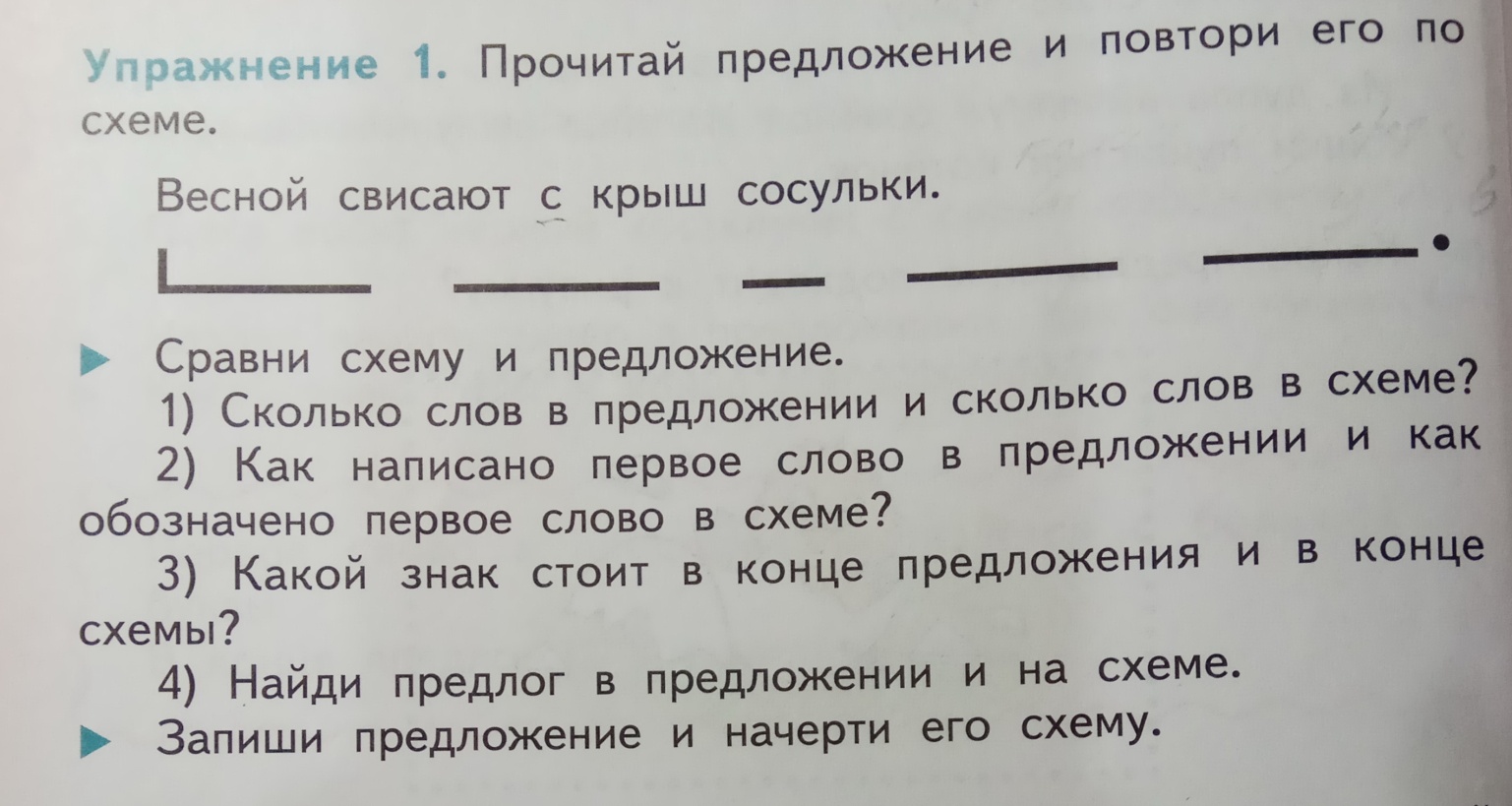 Прочитайте предложение и повторите его по схеме.Весной свисают с крыш сосульки.Сравните схему и предложение.Сколько слов в предложении и сколько слов в схеме?Как написано первое слово в предложении и как обозначено первое слово в схеме?Какой знак стоит в конце предложения и в конце схемы?Найдите предлог в предложении и в схеме.2. Первичное закрепление Запишите предложение и начертите его схему.Выполнение упражнения в тетради самостоятельно или с помощью родителей.3. Информация о домашнем задании, инструктаж по его выполнениюс. 146 упр. 2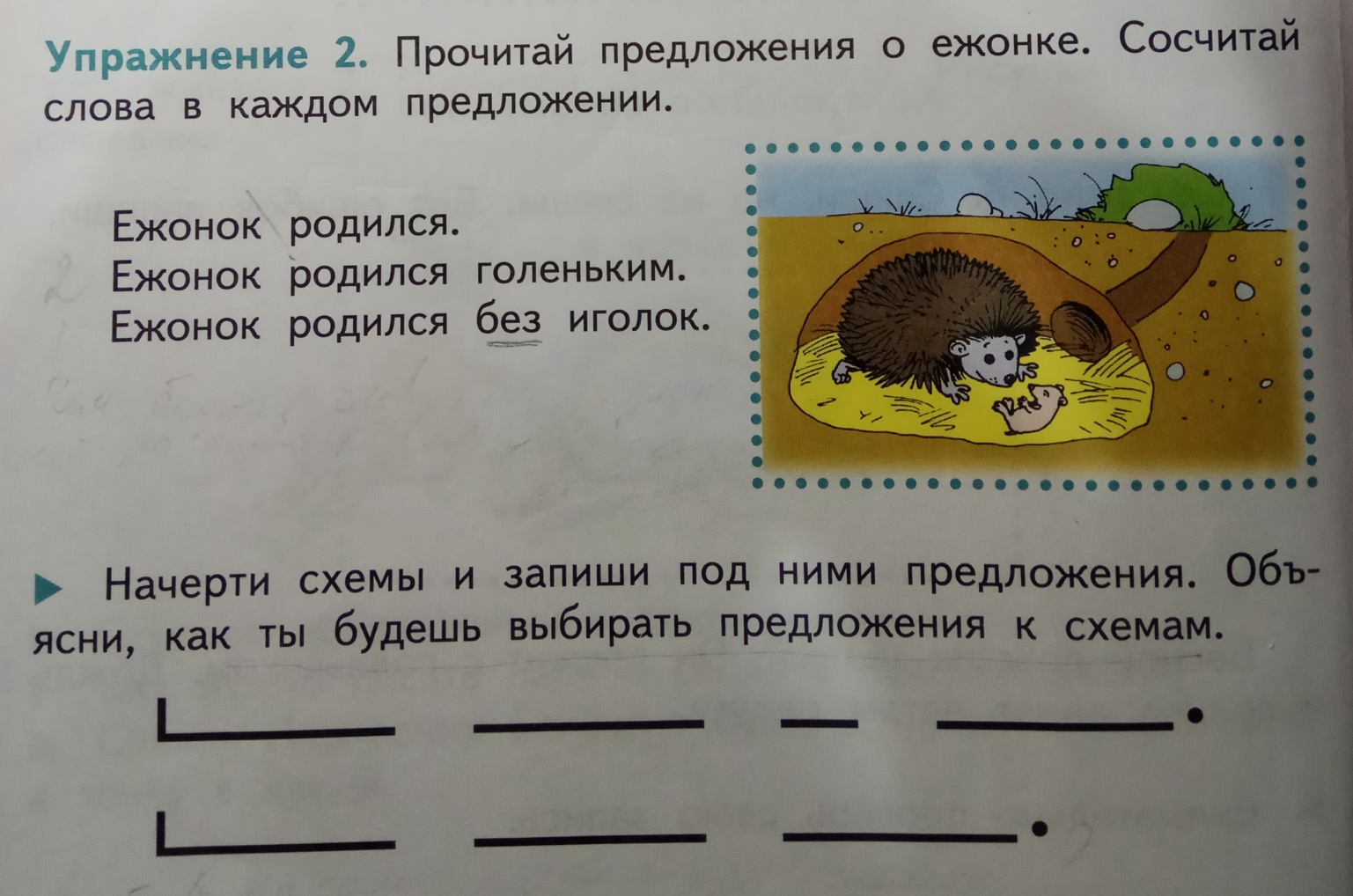 2. Инструктаж по выполнению.Прослушивание инструкции по выполнению задания на дом.6. Рефлексия (подведение итогов занятия)1. Подведение итога урока.- О чем мы сегодня говорили на уроке?                                            - Что нового узнали?                                                                  2. Оценивание работы обучающихся на уроке.- Оцените свои достижения на уроке                                                   - Кто доволен своей работой, все ли было понятно?